Placement 2 – key professional learning pointsTimetable Weighting Placement Two 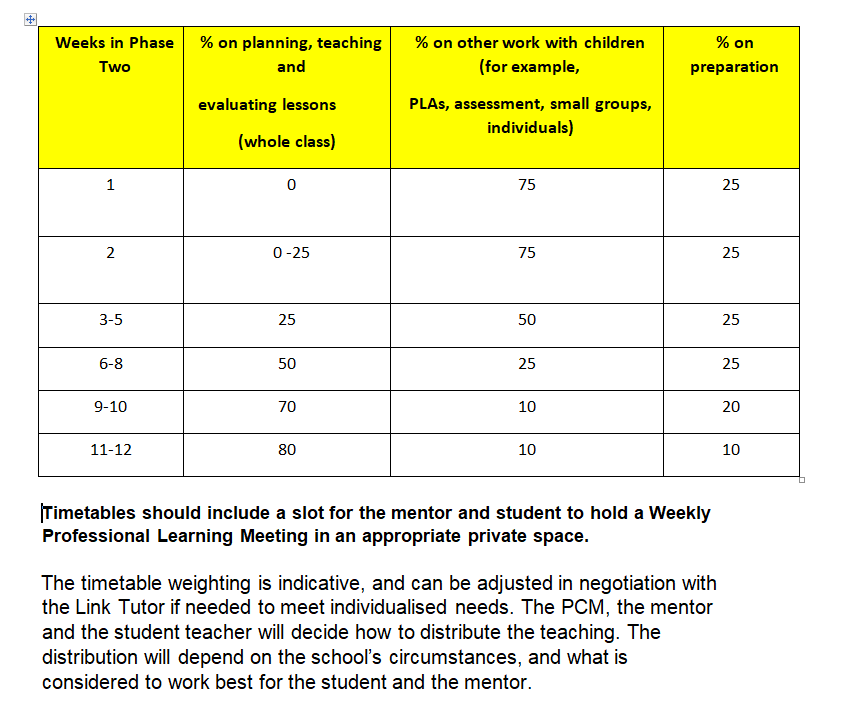 WeekProfessional Learning ActivityCompleted1/2/3Inductionw/b 6/3Mentor/ PCM to prepare a programme of induction to the school, to ensure student teacher is aware of protocol regarding safeguarding issues; any relevant school policies, to include policy documents on equality and diversity, information needed including dress code, school attendance and punctuality protocol; behaviour policy, reward and sanction procedures for class and school.  Mentor and student teacher to complete Health and Safety Form.1/2/3Inductionw/b 6/3Student teacher to revisit and complete  Safeguarding PLA 3 and audit for this school
(appendices of PLA handbook).1/2/3Inductionw/b 6/3Mentor/PCM and student teacher to exchange e-mail address/ school phone number or any other necessary contact details.1/2/3Inductionw/b 6/3Student teacher to give the mentor/PCM their Link Tutor’s name and contact details so that three-way communication can be facilitated: student teacher to email Link Tutor and copy mentor/PCM in as an introduction. 1/2/3Inductionw/b 6/3Student teacher to consider how a positive learning environment is created; consider the classroom layout; discuss with mentor their approach to different layouts within the context of planning for effective behaviour and how the attainment mix affects their decisions regarding layout.1/2/3Inductionw/b 6/3Mentor to make available medium term planning for core and non-core
subjects that the student teacher will be teaching.1/2/3Inductionw/b 6/3Student teacher to ask the mentor how they can support in any particular 
group activities; work with all the children in small groups, getting to know their names as soon as possible. Sketch table plans with children’s names.1/2/3Inductionw/b 6/3Mentor/ PCM to introduce student teacher to other colleagues, such as 
SENco, subject & Key Stage coordinators, teaching assistants, and administrators. (A list of names of key staff would be useful).1/2/3Inductionw/b 6/3Mentor to review the School Experience Handbook guidance and check the key information sent including the Tracking Progress document. 1/2/3Inductionw/b 6/3Student teacher to review the School Experience Handbook.1/2/3Inductionw/b 6/3Student teacher to share the PLAP (on PebblePad) with 
mentor and discuss.  1/2/3Inductionw/b 6/3Student teacher should have set up school experience files; now begin to 
collect information on the school, the neighbourhood and class (refer to the guide on keeping your files which may be hard or electronic copies). Ensure there is a printed copy of the Tracking Progress document at the front of your File 2. If saving electronically, please still have a hard copy of this document in class ready for you use in discussions with mentor, PCM or Link Tutor. 1/2/3Inductionw/b 6/3Student teacher to obtain a copy of the class and school timetable and note carefully break times, assemblies, playtime duties, staff meetings, team planning meeting dates etc.1/2/3Inductionw/b 6/3Student teacher to obtain a group list of pupils and any pupil groupings (where appropriate).1/2/3Inductionw/b 6/3Student teacher to check if any pupils in the class have an Educational 
Healthcare Plan (EHCP);any Individual Intervention Plans or pupils who 
receive additional support from a TA/LSA; pupils with SEND; details of 
pupils with EAL; pupils with specific medical conditions and which children 
have been identified as more able. Please request copies of any intervention plans: 
these will remain confidential and are needed for purposes of effective 
planning, teaching and assessment.1/2/3Inductionw/b 6/3Student teacher and mentor to select four focus pupils to include one pupil with EAL and one with SEND. The student teacher will assess these pupils in greater depth across the three core subjects throughout the placement.     1/2/3Inductionw/b 6/3Student teacher to ask the teacher how they can support in any particular group activities and to undertake small-scale, whole class work (e.g. taking the register or reading a whole class story; mental starter; word/sentence level grammar activity) for a limited time under the guidance of the mentor.  1/2/3Inductionw/b 6/3Student teacher to discuss the Education Studies 3 module  (ED5619, Curriculum Enhancement assignment) along with a suitable focus for the class with the mentor.  3 w/b 20/3Student teacher to complete first WPLR; using the PLAP and the Tracking Progress document reflect on experiences during the induction period. Complete the WPLR and share with mentor. If the mentor has access to PebblePad personal login now, mentor to confirm the WPLR by ticking the relevant box. If not, student to share via their login; mentor can tick as soon as they have access. 4w/b27/3Formal observations start Going forward timetable weightings to be followed with these weekly activities:Going forward timetable weightings to be followed with these weekly activities:4w/b27/3Formal observations start Student teacher and mentor to review and discuss the Professional Learning Activity Schedule together.4w/b27/3Formal observations start Student teacher and mentor to discuss and agree which lessons to be taught the following week. It is good to vary these opportunities; student teachers have now had input in all subjects. Please vary which subject you choose for the weekly formal observations so the full range is covered over the placement. 4w/b27/3Formal observations start Mentor reviews School Experience files.4w/b27/3Formal observations start Mentor conducts one formal lesson observation, annotates lesson plan and completes Lesson Dialogue Record. Student teacher ensures they have evaluated their lesson on the annotated plan before uploading with the LDR to PebblePad each week.4w/b27/3Formal observations start Mentor and student teacher have weekly meeting; they use the Tracking Progress document to aid discussion. Student teacher and mentor complete Weekly Professional Learning Record (WPLR), based on formal lesson observation, other informal observations and progress in the core areas of the tracking progress document, on PebblePad.4w/b27/3Formal observations start Student teacher to populate subject knowledge tabs and record experiences on the non-core subject tab 4w/b27/3Formal observations start Additional activities:Additional activities:4w/b27/3Formal observations start Student teacher to obtain dates for parents’ evenings plus homework schedules and request possibilities for involvement.  4w/b27/3Formal observations start Student teacher and mentor to discuss assessment procedures and student teacher to arrange meeting with assessment coordinator.  4w/b27/3Formal observations start Mentor to discuss expectations of standards of pupils’ work with student   teacher. Marking should be in line with the school’s policy.   4w/b27/3Formal observations start Student teacher to observe a science lesson and set up observations of other class teachers within the school; if possible, to observe subject leads/coordinators. 4w/b27/3Formal observations start Mentor and student teacher to discuss ways of working with additional adults in the class.  4w/b27/3Formal observations start Student teacher to request to see where resources are located in the school to support their teaching; also, explore ICT resources5w/b17/4Weekly activities, plus:Weekly activities, plus:5w/b17/4Student teacher to attend University Day on 19th April5w/b17/4Student teacher to observe a PE lesson. Take note of class management, particularly re: health/safety and any individual needs5w/b17/4Student teacher to plan to observe all subject co-ordinators teach their subjects over the remainder of the placement ; make focussed notes and file in PLA File5w/b17/4Student teacher to conduct English Speaking/Listening observation – use pro-forma from English sessions5w/b17/4Mentor and student teacher to arrange for PCM to carry out joint observation if not already carried out. 6w/b24/4Weekly activities, plus:Weekly activities, plus:6w/b24/4Mentor and student teacher to complete Interim Placement Assessment on Tracking Progress on PebblePad: on track/not on track. This must be completed by Friday 28th April unless discussed with Link Tutor and Personal Tutor. 6w/b24/4Student teacher to revisit checklist for Working with Parents and Carers (PLA Handbook appendices); add to records from Placement 1; find opportunities to report to parents (preferably about positive achievements); write a mock report, for 4 focus children, using the school template.  6w/b24/4Student teacher to plan to join in with upcoming KS1/2 SATs or other termly   assessment preparations and marking where possible.  6w/b24/4Student teacher to plan/present a display with advice from mentor.7/8w/b1/5Weekly activities, plus:Weekly activities, plus:7/8w/b1/5Student teacher to be involved in KS1/2 SATs or other termly   assessments where possible; student to be involved in marking, moderating and data input – at a minimum, for the 4 focus children.9w/b 15/5Weekly activities, plus:Weekly activities, plus:9w/b 15/5Student teacher to hand in ED5619 on 15th May and attend University for presentation on 15th or 16th May as required.9w/b 15/5Student teacher to teach a PE lesson if not already taught (must be under supervision of a class teacher.)10/11w/b 22/5Weekly activities, plus:Weekly activities, plus:10/11w/b 22/5Mentor and student teacher may start to draft End of Placement Assessment on PebblePad; discuss possible targets for ECT Transition Plan.12w/b 12/6Weekly activities, plus:Weekly activities, plus:12w/b 12/6Student teacher to complete the End of Placement Assessment reflections on PebblePad12w/b 12/6Student teacher and mentor to complete the End of Placement 2 Assessment on Tracking Progress on PebblePad: met/not met for all Teachers’ Standards with reflections. This must be completed by end of Friday 16th June. 12w/b 12/6Student teacher and mentor to set targets for ECT year.12w/b 12/6Student teacher and mentor to check all assessor fields are completed: including Part 2 of the Teachers’ Standards; the Non-Core Curriculum Record; attendance record; Link Tutor checklist uploaded and section completed. 12w/b 12/6Student teacher to check all required PebblePad fields are completed in readiness for the exit tutorial.   